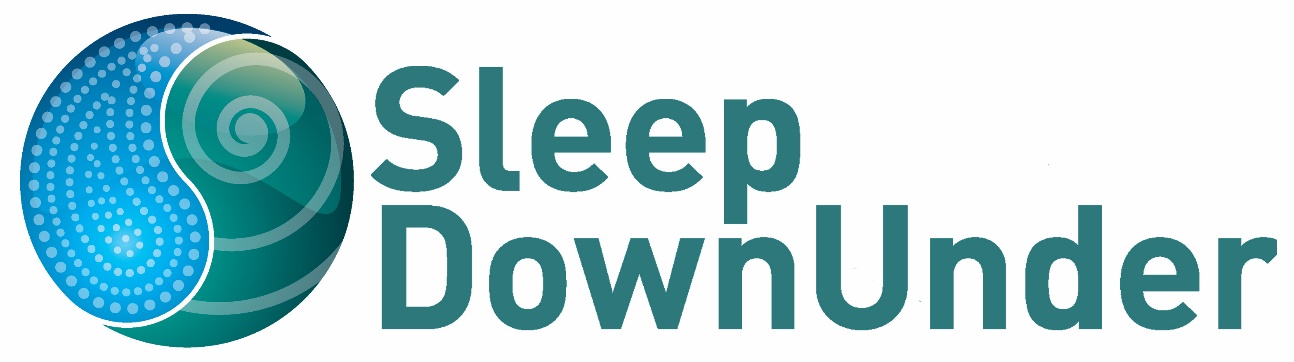 STUDENT TRAVEL AWARDTravel Awards are intended to support and further the career development of students who are actively pursuing an academic degree in the field of sleep.  Travel Awards will be based on scientific merit of an abstract submitted for presentation at Sleep DownUnder. Length of membership of Australasian Sleep Association (ASA) or Australia and New Zealand Sleep Science Association (ANZSSA) will also be taken into consideration.All eligible applicants must be a student member of the ASA or a student member of ANZSSA. The applicant’s eligibility should be verified by their Supervisor or Head of Department.Recipients must be the first AND presenting author of an abstract submitted for Sleep DownUnder, must register and attend the meeting, and submit a program evaluation.  Awards will be distributed when the recipients submit their program evaluation at the conclusion of the conference.  The availability of other travel funding, apart from departmental funding, should be disclosed.To apply for the Travel Award, please follow the instructions below:Indicate your interest in applying for the Travel Award by selecting “apply” on the award submission step when you submit your abstract for Sleep DownUnder. Provide your ASA or ANZSSA membership ID number. (Note: membership in the ASA or ANZSSA is required to be considered for an award) Complete and submit the Application form.The applicant’s salary should be no more than NHMRC PSP1 equivalent (AUD 50,902.00).Provide a signed copy of the Certification by Supervisor/Head of Department form(below)Submit your abstract before the deadline listed on the Sleep DownUnder website.Applicants will be assessed by the ASM Committee.Please complete the application form and return at the time of submitting abstract. Click here to view the deadline for submission.STUDENT TRAVEL AWARD APPLICATIONAbstracts must be submitted electronically before completing and sending this form by the closing date.Title: _________ Given name: _____________________ Surname: 	Institutional Affiliation: 	 Mailing Address:  	_____________________________________________________Postcode: 	Telephone: ______________________  Mobile: 	E-Mail: 	City of origin for travel to Meeting: 	Qualifications completed: 	Qualifications sought: 	Title of Abstract: 	Author(s):  		

Are you receiving other sources of non departmental funds to attend this meeting?e.g. industry sponsorship?Please circle:     			Yes			NoIf yes, from whom? 	If yes, will this cover your travel, registration and accommodation costs? Please Circle: 				Yes			NoMember of ASA and or NZSSA?  Please Circle:				ASA			NZSSAMembership number: 	CERTIFICATION BY SUPERVISOR/HEAD OF DEPARTMENTI certify that  	  
is a trainee/early career researcher currently engaged in sleep research in my laboratory/department.He/she currently holds the position of (please check the appropriate position):◻	Honours research student◻	Post-graduate research student◻	Postdoctoral research fellow, within 2 years of completion of PhD◻	Medical Advanced Trainee
He/she is applying for:◻	ASA Student Membership◻	Travel Grant (earning less than AUD 50,906 per year)◻	New Investigator Award◻	Consideration of late abstract submission
Signature:  	Date:  	Print name:  	Position:  	Institution:  	Please complete this application form and upload at the time of abstract submission.